Кандидатуры АС РСС в руководящие органы ВКР-19, АР-19 и в рабочие органы МСЭ-R.1. Кандидатуры в руководящие органы ВКР-19.2. Кандидатуры в руководящие органы АР-19.3. Кандидатуры в рабочие органы МСЭ-R.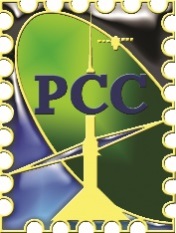 РЕГИОНАЛЬНОЕ СОДРУЖЕСТВО В ОБЛАСТИ СВЯЗИРЕГИОНАЛЬНОЕ СОДРУЖЕСТВО В ОБЛАСТИ СВЯЗИКомиссия РСС по регулированию использования радиочастотного спектра и спутниковых орбитРГ ВКР-19/АР-19Документ РГ2019/384Приложение 3Руководящий
орган ВКР-19Выборный постКандидатАС РССE-mailВКР-19Заместитель председателяСергей ПастухРоссияsup@niir.ru 2-й Комитет, полномочияПредседательТимофей 
КимКазахстанtimakim22@inbox.ru 3-й Комитет, бюджетныйЗаместитель председателяАртур КыдырмышевКыргызстанkydyrmyshev_artur@mail.ru4-й КомитетЗаместитель председателяГулам АбдуллаевАзербайджанqulam@mincom.gov.az5-й КомитетЗаместитель председателяМаксим СтрелецРоссияmstrelets@g-tl.ru 6-й КомитетЗаместитель председателяДилмурод ДусматовУзбекистанd.dusmatov@unicon.uz Рабочая группа 6B, повестка ВКР-23ПредседательАлексей ШураховРоссияshurakhov@niir.ru7-й Комитет, редакционныйЗаместитель председателяДмитрий
ЧеркесовРоссияdvc@niir.ruРедакционная группа по п. 1.2 ПредседательБорис СорокинРоссияsorokin.bs@spacecorp.ru Редакционная группа по вопросу 9.1.3ПредседательМаксим СтрелецРоссияmstrelets@g-tl.ru Руководящий
орган АР-19Выборный постКандидатАС РССE-mailАР-19ПредседательСергей ПастухРоссияsup@niir.ru АР-19Заместитель председателяРизат НуршабековКазахстанrizat.nurshabecov@gmail.com 7-й Комитет, редакционныйЗаместитель председателяОксана 
ХимачРоссияkhimach@niir.ruРабочий орган МСЭ-RВыборный постКандидатАС РССE-mailИК-1 МСЭ-R, Управление использованием спектраЗаместитель председателяГулам АбдуллаевАзербайджанqulam@mincom.gov.azИК-1 МСЭ-R, Управление использованием спектраЗаместитель председателяТатьяна СуходольскаяРоссияsta@niir.ru ИК-1 МСЭ-R, Управление использованием спектраЗаместитель председателяАльберт НалбандянАрменияabo441@mail.ru ИК-3 МСЭ-R, Распространение радиоволнЗаместитель председателяОльга ЯстребцоваРоссияyastrebtsova@niir.ru ИК-4 МСЭ-R, Спутниковые службыПредседательВиктор СтрелецРоссияvstrelets2000@mail.ruИК-4 МСЭ-R, Спутниковые службыЗаместитель председателяТимофей 
КимКазахстанtimakim22@inbox.ru ИК-4 МСЭ-R, Спутниковые службыЗаместитель председателяДунай БадырхановАзербайджанdunay.badirkhanov@azerkosmos.az ИК-5 МСЭ-R, Наземные службыЗаместитель председателяАлексей ШураховРоссияshurakhov@niir.ruИК-5 МСЭ-R, Наземные службыЗаместитель председателяРаид АлекберлиАзербайджанralekberli@dri.az; ralekberli@gmail.comИК-6 МСЭ-R, Вещательные службыЗаместитель председателяАндрей ЛашкевичРоссияa.lashkevich@niir.ru ИК-7 МСЭ-R, Научные службыЗаместитель председателяИгорь ЖелтоноговРоссияzheltonogov@g-tl.ru ИК-7 МСЭ-R, Научные службыЗаместитель председателяРизат НуршабековКазахстанrizat.nurshabecov@gmail.com Координационный комитет по терминологии (ККТ)Заместитель председателяОксана 
ХимачРоссияkhimach@niir.ruПодготовительное собрание к конференции 2023 года (ПСК23)Заместитель председателяСергей ПастухРоссияsup@niir.ruКонсультативная группа по радиосвязи (КГР)Заместитель председателяСамвел Арутюнян Арменияsamvel_har@yahoo.comКонсультативная группа по радиосвязи (КГР)Заместитель председателяАлександр ВасильевРоссияalexandre.vassiliev@mail.ru